Bet365 mobil online bahis Spor bahisleri her zaman popüler oldu ve talep edildi.  Uzun zaman önce, İnternet'in ortaya çıkmasından önce, zengin insanlar at yarışlarına katılmış ve daha önce belirli bir atın zaferiyle gişeye bahis yapmıştı.  Bugüne kadar, çeşitli spor bahisleri çeşitliliği ve yetenekleriyle gurur duyabilir.  Dahası, İnternet'in ortaya çıkmasıyla, birçok broker kendi web sitesini yarattı ve yeterince yeni bahis şirketi ortaya çıktı.  Spor bahisleri sunan bu kadar çok sayıda çevrimiçi broker arasında yanılmamak ve geniş bir mobil bahis yelpazesi sağlayacak ve kazanan bahislerin ödenmesini garanti altına alacak gerçekten güvenilir bir çevrimiçi platform seçmek istiyorum.  Böyle bir çevrimiçi komisyoncu Bet365 mobil.Bet365 bahis mobil  popülerlik, talep ve kalite ve bonuslar konularında lider konumda olan bir Avrupa brokeridir.  Ancak, Bet365 mobil web sitesinin Türkiye'de tam olarak çalışmasına izin vermeyen bazı yaptırımlar var.  Ancak bu durum büyük bir sorun değil, çünkü Türk halkı Bet365 mobil web sitesine bağlanmadan önce bazı DNS ayarları yapabilir.  Bundan sonra, hiç kimse Bet365 mobil'in en büyük çevrimiçi brokerlerinden birinin sitesini kullanmanın önünde herhangi bir engel bulunmayacak.  Kesinlikle Türk bahisçilerin her bir sakini akıllı telefonu ile bu işlemleri yapabilir ve Bet365 mobil'in en güvenilir çevrimiçi brokerlerinden birinde spor bahisleri yapabilir.Müşteri hizmetleri Bet365 mobil sizlere herzaman yanınızda olacaktır. Avrupanın end iyi bahisçileri Bet365 kullanmakta.Bet365 apk ile telefon’da bahis Daha önce, çevrimiçi broker Bet365 mobil'in sporda bahis oynayabileceğiniz en popüler çevrimiçi sitelerden biri olduğu söyleniyordu.  Her gün, çok sayıda insan çevrimiçi siteyi ziyaret eder.  Bu nedenle, ziyaretçilerin sıkışıklığı nedeniyle, site bazen başarısız olabilir, bu da ziyaretçileri olumsuz yönde etkileyebilir, çünkü çok hoş değildir.  Bir kişi bir bahis yaptığında, kazanmayı ve ödül almayı umarak, bazı sorunlar ortaya çıktı.  Bunun olmasını önlemek için, Bet365 mobil telefonunuza özel apk dosyaları indirmenizi ve bahislere ve çevrimiçi broker Bet365 mobil ile ilgili her şeye sürekli erişmenizi sağlar.  Bet365 apk dosyası, çevrimiçi spor bahis komisyoncusu Bet365'in resmi web sitesinden cep telefonunuza indirilen bir uygulamadır.Çevrimiçi broker Bet365 mobil'in resmi web sitesine giriş apk dosyaları için çeşitli seçenekler görebilirsiniz, bunlar bir akıllı telefon tarafından farklı işletim sistemleri için hesaplanır:Android telefonlar için Apk dosyası;İOS üzerinde smartphone için Apk dosyası.Önemli olan gerekli apk dosyasını indirmektir, ve ardından en son haberlerin her zaman güncel olacağı, şu anda hangi bahislerin mevcut olacağı ve istediğiniz sporlara bahis oynayacağınız anlamına gelir.Mobilbet365 spor bahis sitesiMobilbet365 çevrimiçi broker, ziyaretçileri için geniş bir bahis yelpazesi sunmaktadır, yani:Futbol;voleybol;Basketbol;At yarışı ve diğer sporlar.  Ayrıca Bet365 mobil bonuslar, bu online broker sitesinin aktif kullanımı için düzenli ziyaretçilerine bonus hediye etmektedir.Spor bahislerine girmek için Mobilbet365 kayıt yaptırıp hesabınızı oluşturmayı teklif eder.  Sadece 18 yaşın üzerindeki yetişkinlerin kayıt yaptırabileceğini belirtmekte fayda var.Telefon’da Bet365 indir Online bahis bahis komisyoncusu Mobilbet365'in sürekli olarak istenen web sitesinde arama yapmamak için, cep telefonları için özel uygulamalar geliştirildi, mobil broker Mobilbet365'in resmi web sitesinden indirilebilir.  Uygulamayı indirmek için hiçbir şey ödemeniz gerekmediğine dikkat çekiyor, tamamen ücretsiz.Site, cep telefonlarının farklı işletim sistemleri için apk dosyaları için birkaç seçeneğe sahiptir, asıl şey doğru dosyayı seçip indirmektir.  Bet365 mobil uygulaması resmi siteden farklı değildir.  Tamamen aynı tasarıma, aynı bilgilere ve aynı fırsatlara ve çeşitli spor bahislerine sahiptir.Ayrıca, Bet365 mobil uygulaması telefonunuzla her zaman elinizin altında olduğu için çok daha uygundur.  Bet mobil uygulaması ile tüm spor etkinliklerini takip etmek kolaydır.  Tatilde yolda bahis oynayabilirsiniz.  Asıl şart cep telefonunuzda İnternet’e erişim sağlamaktır.Bet365 android resmi sitedenAndroid'de çalışan bir akıllı telefonun sahibiyseniz, Bet365 indir mobil uygulamasını indirmek için çevrimiçi broker'ın resmi web sitesine gitmeniz ve uygun apk dosyasını seçmeniz gerekir.  İndirmeye başlamadan önce, cep telefonunuzun ayarlarına gitmeniz ve “Tanımlanamayan uygulamalar” ı seçmeniz, ardından çevrimiçi spor bahis komisyoncusu Bet365'in resmi web sitesine gitmeniz, cep telefonunuzda çalışacak uygulama türünü seçmeniz ve “  İndirin. "Android için mobil bet365 uygulamasını indirmek birkaç dakika sürer.  Hepsi mobil internet hızına bağlıdır.Bet365 iphone resmi bir komisyoncudanApple markalı telefonların sahipleri için, çevrimiçi broker Bet365'in resmi web sitesinde ayrı bir apk dosyası bulunmaktadır.  Ayrıca iphone'da indirilmesi gerekiyor.  Bet365 mobile uygulaması indirildikten sonra, onu açıp hesabınızdan giriş ve şifreyi girmeye değer.  Eğer orada değilse, doğrudan mobil uygulamaya kaydolabilirsiniz.Ve sonra tüm spor etkinliklerine ayak uydurabilir, istediğiniz zaman, istediğiniz yerde bahis oynayabilirsiniz.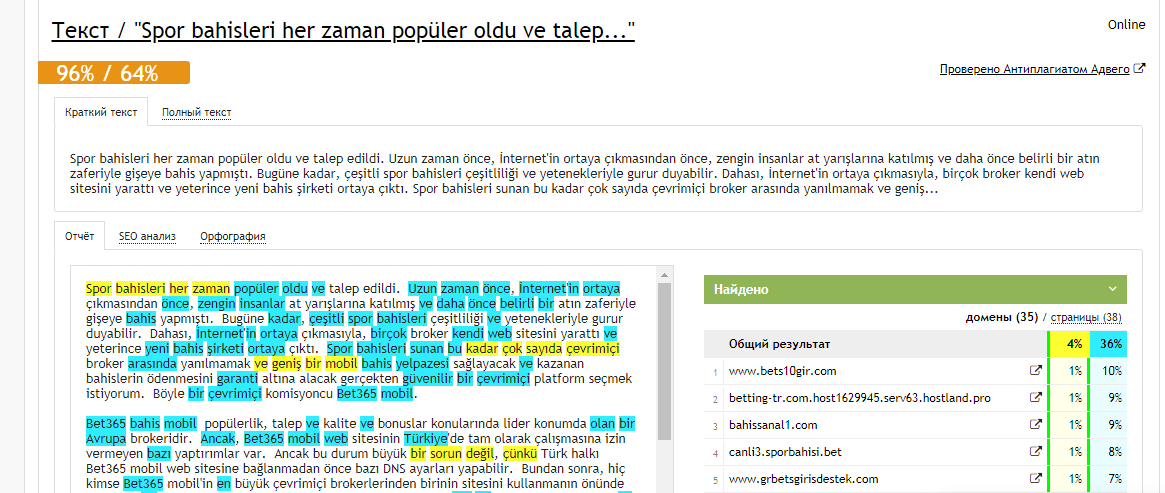 